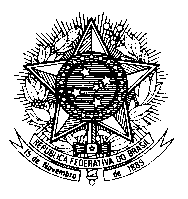 Permanent Mission of Brazil to the United Nations Office and other International Organizations in GenevaUniversal Periodic Review Working Group - 34th  SessionSAN MARINO(6/11/2019 – afternoon)Mister President,Brazil welcomes the delegation of San Marino to the UPR and makes the following two recommendations:i) consider ratifying the Convention relating to the Status of Stateless Persons and the Convention on the Reduction of Statelessness; andii) continue efforts to combat all forms of discrimination, especially racism, in law and practice, including by raising awareness and training judges and lawyers on existing criminal provisions against discrimination.2. We commend the country for the recent accession to two international agreements, which had been the subject of recommendations from Brazil in previous UPR sessions, namely: (a) the Convention on the Prevention and Punishment of the Crime of Genocide; and (b) the Optional Protocol to the International Covenant on Economic, Social and Cultural Rights.3. We also take this opportunity to congratulate San Marino on recent legal measures to safeguard the rights of civil registered partners and to combat violence against women and domestic violence.4. Lastly, we encourage the country to reinforce measures to foster the inclusion of persons with disabilities in the labour market.Thank you.(178 words)***